aLes pays membres de l'Union européenne, leurs habitants et les adjectifs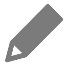 1. Dessine les drapeaux correspondants dans la colonne de droite.PaysHabitantsAdjectifsDrapeauxl'Allemagne (f)un Allemand/une Allemandeallemand/el'Autriche (f)un Autrichien/une Autrichienneautrichien/nela Belgiqueun Belge/une Belgebelge (m/f)la Bulgarieun Bulgare/une Bulgarebulgare (m/f)Chypre (f)un Chypriote/une Chypriotechypriote (m/f)Croatie (f)un Croate/une Croatecroate (m/f)le Danemarkun Danois/une Danoisedanois/el'Espagne (f)un Espagnol/une Espagnoleespagnol/el'Estonie (f)un Estonien/une Estonienneestonien/nela Finlandeun Finlandais/une Finlandaisefinlandais/e la Franceun Français/une Françaisefrançais/ela Grèceun Grec/une Grecquegrec/grecquela Hongrieun Hongrois/une Hongroisehongrois/el'Irlande (f)un Irlandais/une Irlandaiseirlandais/el'Italie (f)un Italien/une Italienneitalien/nela Lettonie un Letton/une Lettoneletton/nela Lituanieun Lituanien/une Lituaniennelituanien/nele Luxembourgun Luxembourgeois/une Luxembourgeoiseluxembourgeois/eMalteun Maltais/une Maltaisemaltais/eles Pays-Bas (m/pl)un Néerlandais/une Néerlandaisenéerlandais/ela Pologneun Polonais/une Polonaisepolonais/eLe Portugalun Portugais/une Portugaiseportugais/ela République tchèqueun Tchèque/une Tchèquetchèque (m/f)la Roumanieun Roumain/une Roumaineroumain/ele Royaume-Uni/la Grande-Bretagneun Britannique/une Britanniquebritannique (m/f)la Slovaquieun Slovaque/une Slovaqueslovaque (m/f)la Slovénieun Slovène/une Slovène slovène (m/f)la Suèdeun Suédois/une Suédoisesuédois/e